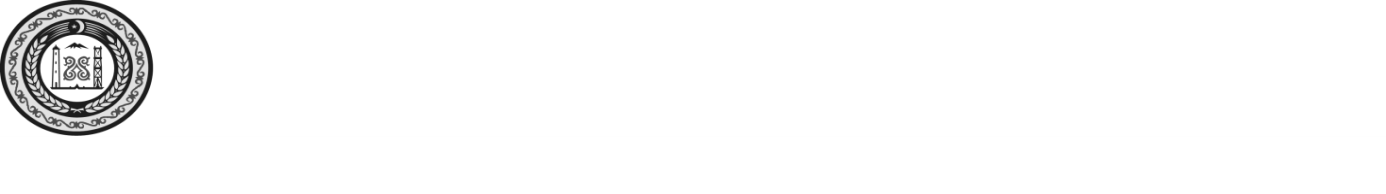 СОВЕТ ДЕПУТАТОВ КУРЧАЛОЕВСКОГО МУНИЦИПАЛЬНОГО РАЙОНА ЧЕЧЕНСКОЙ РЕСПУБЛИКИ(Совет депутатов Курчалоевского муниципального района)НОХЧИЙН РЕСПУБЛИКИН КУРЧАЛОЙН МУНИЦИПАЛЬНИ К1ОШТАН ДЕПУТАТИЙН КХЕТАШО(Курчалойн муниципальни к1оштан депутатийн кхеташо)РЕШЕНИЕ26 декабря 2019 года                                                                             № 147/43-3г. КурчалойОб утверждении Порядка ведения реестра муниципального имущества Курчалоевского муниципального районаВ соответствии с Федеральным законом от 6 октября 2003 года № 131-ФЗ «Об общих принципах организации местного самоуправления в Российской Федерации», приказом Министерства экономического развития Российской Федерации от 30 августа 2011 года № 424 «Об утверждении порядка ведения органами местного самоуправления реестров муниципального имущества», Уставом Курчалоевского муниципального района, Совет депутатов Курчалоевского муниципального района р е ш и л:Утвердить Порядок ведения реестра муниципального имущества Курчалоевского муниципального района, согласно приложению.	Решение Совета депутатов Курчалоевского муниципального района от 15 марта 2019 года № 107/34-3 «Об утверждении Положения о ведении реестра муниципального имущества Курчалоевского муниципального района» признать утратившим силу. Настоящее решение подлежит опубликованию (обнародованию) на официальном сайте администрации Курчалоевского муниципального района в информационно-коммуникационной сети «Интернет» – admin-kmr.org. Настоящее решение вступает в силу с момента его опубликования (обнародования).Глава Курчалоевского муниципального района                                                                  А.Ш. ВитиговПриложение к решению Совета депутатов Курчалоевского муниципального района от 26.12.2019 № 147/43-3Порядокведения реестра муниципального имуществаКурчалоевского муниципального района1.Общие положения1.1. Настоящий Порядок устанавливает правила ведения учета объектов и реестра муниципального имущества Курчалоевского муниципального района в соответствии с законодательством Российской Федерации, регулирующим отношения, возникшие при управлении и распоряжении муниципальным имуществом, статья 51 Федерального закона от 06 октября 2003 года № 131-ФЗ «Об общих принципах организации местного самоуправления в Российской Федерации», приказом Министерства экономического развития Российской Федерации от 30 августа 2011 года № 424 «Об утверждении Порядка ведения органами местного самоуправления реестров муниципального имущества», Уставом Курчалоевского муниципального района и другими нормативно-правовыми актами. 1.2. Положение устанавливает основные принципы создания реестра муниципального имущества Курчалоевского муниципального района (далее – Реестр), требования, предъявляемые к Реестру, определяет порядок его ведения, устанавливает права и обязанности держателя Реестра. 1.3. Целью создания и ведения Реестра является обеспечение основы для организации единой системы учета и управления объектами муниципальной собственности. 2. Объекты учета Реестра2.1. Учет муниципального имущества включает в себя описание объекта учета, с указанием его индивидуальных особенностей, позволяющее однозначно отличить его от других объектов (название, тип имущества, место нахождения, дата ввода в эксплуатацию, инвентарный номер, балансовая стоимость, площадь и т.д.). 2.2. Объектами учета в Реестре являются: - находящееся в муниципальной собственности Курчалоевского муниципального района недвижимое имущество (здание, строение, сооружение или объект незавершенного строительства, земельный участок, жилое, нежилое помещение или иной прочно связанный с землей объект, перемещение которого без соразмерного ущерба его назначению невозможно, либо иное имущество, отнесенное законом к недвижимости); - находящееся в муниципальной собственности Курчалоевского муниципального района движимое имущество, акции, доли (вклады) в уставном (складочном) капитале хозяйственного общества или товарищества либо иное не относящееся к недвижимости имущество, стоимость которого превышает 10 000 рублей, а также особо ценное движимое имущество, закрепленное за автономными и бюджетными муниципальными учреждениями и определенное в соответствии с Федеральным законом от 03 октября 2006 года № 174-ФЗ «Об автономных учреждениях», Федеральным законом от 12 января 1996 года № 7-ФЗ «О некоммерческих организациях»; - муниципальные унитарные предприятия, муниципальные учреждения (муниципальные казенные, муниципальные бюджетные и муниципальные автономные учреждения), хозяйственные общества, товарищества, акции, доли (вклады) в уставном (складочном) капитале которых принадлежат Курчалоевскому муниципальному району, иные юридические лица, учредителем (участником) которых является муниципальное образование Курчалоевский муниципальный район.2.4. Ведение Реестра осуществляется на бумажном и электронном носителях с соблюдением требований, предъявляемых в соответствии с настоящим Положением. Ведение Реестра означает занесение в него объектов учета и данных о них, обновление данных об объектах учета и их исключение из Реестра при изменении формы собственности или других вещных прав на объекты учета. В случае несоответствия информации на указанных носителях приоритет имеет информация на бумажных носителях. 3. Порядок ведения реестра3.1. Ведение Реестра осуществляется отделом имущественных и земельных отношений администрации Курчалоевского муниципального района Чеченской Республики (далее - отдел ИЗО).3.2. Обязанности по ведению Реестра отдела ИЗО:- обеспечивать соблюдение правил ведения Реестра и требований, предъявляемых к системе ведения Реестра;- обеспечивать соблюдение прав доступа к Реестру и защиту государственной и коммерческой тайны;- осуществлять информационно-справочное обслуживание, выдавать выписки из Реестра.3.3. Реестр состоит из 3 разделов. 3.3.1. Раздел 1 включает сведения о муниципальном недвижимом имуществе: - инвентарный номер; - наименование недвижимого имущества; - адрес (местоположение) недвижимого имущества; - кадастровый номер муниципального недвижимого имущества; - площадь, протяженность и (или) иные параметры, характеризующие физические свойства недвижимого имущества;- год ввода в эксплуатацию;  - сведения о балансовой стоимости недвижимого имущества;- сведения начисленной амортизации (износе) недвижимого имущества;- сведения об остаточной стоимости недвижимого имущества; - сведения о кадастровой стоимости недвижимого имущества; - даты возникновения и прекращения права муниципальной собственности на недвижимое имущество; - реквизиты документов-оснований возникновения (прекращения) права муниципальной собственности на недвижимое имущество; - сведения о правообладателе муниципального недвижимого имущества; - сведения об установленных в отношении муниципального недвижимого имущества ограничениях (обременениях) с указанием основания и даты их возникновения и прекращения. 3.3.2. Раздел 2 включает сведения о муниципальном движимом имуществе: - инвентарный номер;- наименование движимого имущества;- год ввода в эксплуатацию;- количество движимого имущества;- сведения о балансовой стоимости недвижимого имущества;- сведения начисленной амортизации (износе) недвижимого имущества;- сведения об остаточной стоимости недвижимого имущества;- даты возникновения и прекращения права муниципальной собственности на движимое имущество; - реквизиты документов-оснований возникновения (прекращения) права муниципальной собственности на движимое имущество; - сведения о правообладателе муниципального движимого имущества; - сведения об установленных в отношении муниципального движимого имущества ограничениях (обременениях) с указанием основания и даты их возникновения и прекращения. В отношении акций акционерных обществ в раздел 2 Реестра также включаются сведения о: - наименовании акционерного общества-эмитента, его основном государственном регистрационном номере; - количестве акций, выпущенных акционерным обществом (с указанием количества привилегированных акций), и размере доли в уставном капитале, принадлежащей муниципальному образованию, в процентах; - номинальной стоимости акций. В отношении долей (вкладов) в уставных (складочных) капиталах хозяйственных обществ и товариществ в раздел 2 Реестра также включаются сведения о: - наименовании хозяйственного общества, товарищества, его основном государственном регистрационном номере; - размере уставного (складочного) капитала хозяйственного общества, товарищества и доли муниципального образования в уставном (складочном) капитале в процентах. 3.3.3. В раздел 3 включаются сведения о муниципальных унитарных предприятиях, муниципальных учреждениях (муниципальных казенных, муниципальных бюджетных и муниципальных автономных учреждениях), хозяйственных обществах, товариществах, акции, доли (вклады) в уставном (складочном) капитале которых принадлежат Курчалоевскому муниципальному району, иных юридических лицах, в которых муниципальное образование Курчалоевский муниципальный район является учредителем (участником), в том числе: - полное наименование и организационно-правовая форма юридического лица; -  адрес (местонахождение); - основной государственный регистрационный номер и дата государственной регистрации; - реквизиты документа-основания создания юридического лица (участия муниципального образования в создании (уставном капитале) юридического лица); - размер уставного фонда (для муниципальных унитарных предприятий); - размер доли, принадлежащей муниципальному образованию в уставном (складочном) капитале, в процентах (для хозяйственных обществ и товариществ); - данные о балансовой и остаточной стоимости основных средств (фондов) (для муниципальных учреждений и муниципальных унитарных предприятий); - среднесписочная численность работников (для муниципальных учреждений (муниципальных казенных, муниципальных бюджетных, муниципальных автономных учреждений) и муниципальных унитарных предприятий).Разделы 1 и 2 группируются по видам имущества и содержат сведения о сделках с имуществом. Раздел 3 группируется по организационно-правовым формам лиц.3.3.4. Реестр должен храниться и обрабатываться в местах, недоступных для посторонних лиц, с соблюдением условий, обеспечивающих предотвращение хищения, утраты, искажения и подделки информации. Документы Реестра хранятся в соответствии с Федеральным законом от 22.10.2004 № 125-ФЗ «Об архивном деле в Российской Федерации». 3.3.5. Внесение в Реестр сведений об объектах учета и записей об изменении сведений о них осуществляется на основе письменного заявления правообладателя недвижимого и (или) движимого имущества, сведения о котором подлежат включению в разделы 1 и 2 Реестра, или лица, сведения о котором подлежат включению в раздел 3 Реестра (согласно Приложению). Заявление с приложением заверенных копий документов предоставляется в отдел ИЗО в 2-недельный срок с момента возникновения, изменения или прекращения права на объекты учета (изменения сведений об объектах учета). Сведения о создании муниципальным образованием Курчалоевский муниципальный район муниципальных унитарных предприятий, муниципальных учреждений (муниципальных казенных, муниципальных бюджетных и муниципальных автономных учреждениях), хозяйственных обществ и иных юридических лиц, вносятся в Реестр на основании принятых решений о создании (участии в создании) таких юридических лиц. Внесение в Реестр записей об изменении сведений о муниципальных унитарных предприятиях, муниципальных учреждениях (муниципальных казенных, муниципальных бюджетных и муниципальных автономных учреждениях) и иных лицах, учтенных в разделе 3 Реестра, осуществляется на основании письменных заявлений указанных лиц, к которым прилагаются заверенные копии документов, подтверждающих изменение сведений. Соответствующие заявления предоставляются в отдел ИЗО в 2-недельный срок с момента изменения сведений об объектах учета. В отношении объектов казны Курчалоевского муниципального района сведения об объектах учета и записи об изменении сведений о них вносятся в Реестр в 2-недельный срок на основании надлежащим образом заверенных копий документов, подтверждающих приобретение Курчалоевским муниципальным районом имущества, возникновение, изменение, прекращение права муниципальной собственности на имущество. 3.3.6. В случае, если установлено, что имущество не относится к объектам учета либо имущество не находится в собственности Курчалоевского муниципального района, не подтверждены права лица на муниципальное имущество, правообладателем не представлены или представлены не полностью документы, необходимые для включения сведений в Реестр, отдел ИЗО готовит ответное письмо об отказе включения сведений об имуществе в Реестр с указанием обоснованных причин. Данный отказ администрации может быть обжалован правообладателем в порядке, установленном законодательством Российской Федерации. 3.3.7. Сведения об объектах учета, содержащихся в Реестре, носят открытый характер и предоставляются любым заинтересованным лицам в виде выписок из Реестра. Предоставление сведений об объектах учета осуществляется отделом ИЗО на основании письменных и электронных посредством многофункциональных центров запросов в 10-дневный срок со дня поступления обращения.Приложениек Порядку ведения реестра  муниципального имущества  Курчалоевского муниципального районаГлаве администрацииКурчалоевского муниципального района Чеченской РеспубликиЗаявление	Прошу Вас внести изменения в Реестр муниципального имущества Курчалоевского муниципального района, о сведениях объектах учета, в связи с _______________________________________________________________________________________________________________________________________________________________________________________________________________  Приложение: 1.2.3.   Руководитель     		                           подпись		                        Ф.И.О